PREFEITURA MUNICIPAL DE CAMPO GRANDE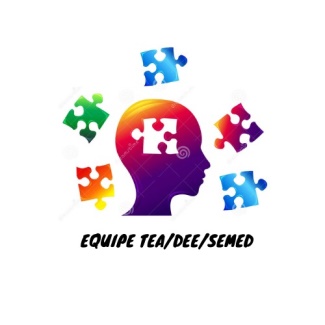 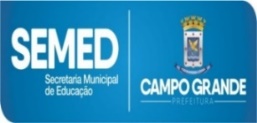 SECRETARIA MUNICIPAL DE EDUCAÇÃOSUPERINTENDÊNCIA DE GESTÃO DE POLÍTICAS EDUCACIONAISDIVISÃO DE EDUCAÇÃO ESPECIALEQUIPE DE ATENDIMENTO AOS ALUNOSCOM TEAREGISTRO DIÁRIO DO ALUNO TEAESCOLA MUNICIPAL: __________________________________________________________________ALUNO(A): ___________________________________________________________________________PROFISSIONAL DE APOIO: _____________________________________________________________*Estereotipias (respostas repetitivas que visam a auto estimulação para buscar sensações físicas prazerosas. É uma regulação sensorial do organismo: Flapping com as mãos, girar, balançar o corpo, etc.)Observações (escola): _______________________________________________________________________________________________________________________________________________________________________________________________________________________________________________________________________________________________________________________________________________________________________________________________________________________________________________Observações (família): _______________________________________________________________________________________________________________________________________________________________________________________________________________________________________________________________________________________________________________________________________________________________________________________________________________________________________________Referência Bibliográfica: DE LEON, Viviane Costa. Práticas Baseadas em Experiências para aplicação do Teacch nos Transtornos do Espectro do Autismo. Editora Memnon Edições Científicas. Data:Horário de Entrada:1 – Como chegou à escola?(  ) Bem/normal(  ) Irritado(  ) Chorando (  ) Bem/normal(  ) Irritado(  ) Chorando(  ) Bem/normal(  ) Irritado(  ) Chorando(  ) Bem/normal(  ) Irritado(  ) Chorando(  ) Bem/normal(  ) Irritado(  ) Chorando2 – Fez as atividades propostas?(  ) Sim    (  ) Não(  ) Todas (  ) Algumas (  ) Sim    (  ) Não(  ) Todas (  ) Algumas(  ) Sim    (  ) Não(  ) Todas (  ) Algumas(  ) Sim    (  ) Não(  ) Todas (  ) Algumas(  ) Sim    (  ) Não(  ) Todas (  ) Algumas3 – Desatenção durante a atividade?(  ) Sim    (  ) Não(  ) Intensa (  ) Moderada(  ) Leve (  ) Sim    (  ) Não(  ) Intensa (  ) Moderada(  ) Leve(  ) Sim    (  ) Não(  ) Intensa (  ) Moderada(  ) Leve(  ) Sim    (  ) Não(  ) Intensa (  ) Moderada(  ) Leve(  ) Sim    (  ) Não(  ) Intensa (  ) Moderada(  ) Leve4 – Buscou ajuda?(  ) Sim    (  ) Não(  ) c/ autonomia  (  ) c/ intervenção (  ) Sim    (  ) Não(  ) c/ autonomia  (  ) c/ intervenção(  ) Sim    (  ) Não(  ) c/ autonomia  (  ) c/ intervenção(  ) Sim    (  ) Não(  ) c/ autonomia  (  ) c/ intervenção(  ) Sim    (  ) Não(  ) c/ autonomia  (  ) c/ intervenção5 – Resistência para realizar atividade? (  ) Sim    (  ) Não(  ) Intensa (  ) Moderada(  ) Leve(  ) Sim    (  ) Não(  ) Intensa (  ) Moderada(  ) Leve(  ) Sim    (  ) Não(  ) Intensa (  ) Moderada(  ) Leve(  ) Sim    (  ) Não(  ) Intensa (  ) Moderada(  ) Leve(  ) Sim    (  ) Não(  ) Intensa (  ) Moderada(  ) Leve6 – Comportamento de esquiva (fuga)?(  ) Sim    (  ) Não(  ) Intenso (  ) Moderado(  ) Leve(  ) Sim    (  ) Não(  ) Intenso(  ) Moderado(  ) Leve(  ) Sim    (  ) Não(  ) Intenso(  ) Moderado(  ) Leve(  ) Sim    (  ) Não(  ) Intenso(  ) Moderado(  ) Leve(  ) Sim    (  ) Não(  ) Intenso(  ) Moderado(  ) Leve7 – Atendeu aos comandos simples?(  ) Sim    (  ) Não(  ) Algumas vezes (  ) Quase todos (  ) Sim    (  ) Não(  ) Algumas vezes (  ) Quase todos(  ) Sim    (  ) Não(  ) Algumas vezes (  ) Quase todos(  ) Sim    (  ) Não(  ) Algumas vezes (  ) Quase todos(  ) Sim    (  ) Não(  ) Algumas vezes (  ) Quase todos8 – Choro/Manha?(  ) Sim    (  ) Não(  ) Intensa (  ) Moderada(  ) Leve(  ) Sim    (  ) Não(  ) Intensa (  ) Moderada(  ) Leve(  ) Sim    (  ) Não(  ) Intensa (  ) Moderada(  ) Leve(  ) Sim    (  ) Não(  ) Intensa (  ) Moderada(  ) Leve(  ) Sim    (  ) Não(  ) Intensa (  ) Moderada(  ) Leve9 – Irritação ou Agressividade?(  ) Sim    (  ) Não(  ) Intensa (  ) Moderada(  ) Leve(  ) Sim    (  ) Não(  ) Intensa (  ) Moderada(  ) Leve(  ) Sim    (  ) Não(  ) Intensa (  ) Moderada(  ) Leve(  ) Sim    (  ) Não(  ) Intensa (  ) Moderada(  ) Leve(  ) Sim    (  ) Não(  ) Intensa (  ) Moderada(  ) Leve10 – Sonolência?(  ) Sim    (  ) Não(  ) Intensa (  ) Moderada(  ) Leve(  ) Sim    (  ) Não(  ) Intensa (  ) Moderada(  ) Leve(  ) Sim    (  ) Não(  ) Intensa (  ) Moderada(  ) Leve(  ) Sim    (  ) Não(  ) Intensa (  ) Moderada(  ) Leve(  ) Sim    (  ) Não(  ) Intensa (  ) Moderada(  ) Leve11 – Agitação? (  ) Sim    (  ) Não(  ) Intensa (  ) Moderada(  ) Leve(  ) Sim    (  ) Não(  ) Intensa (  ) Moderada(  ) Leve(  ) Sim    (  ) Não(  ) Intensa (  ) Moderada(  ) Leve(  ) Sim    (  ) Não(  ) Intensa (  ) Moderada(  ) Leve(  ) Sim    (  ) Não(  ) Intensa (  ) Moderada(  ) Leve12 – Estereotipias?(  ) Sim    (  ) Não(  ) Intensa (  ) Moderada(  ) Leve(  ) Sim    (  ) Não(  ) Intensa (  ) Moderada(  ) Leve(  ) Sim    (  ) Não(  ) Intensa (  ) Moderada(  ) Leve(  ) Sim    (  ) Não(  ) Intensa (  ) Moderada(  ) Leve(  ) Sim    (  ) Não(  ) Intensa (  ) Moderada(  ) Leve13 – Socializou c/ colegas e/ou outras pessoas? (  ) Sim    (  ) Não(  ) c/ autonomia  (  ) c/ algumasintervenções(  ) c/ intervenção total (  ) Sim    (  ) Não(  ) c/ autonomia  (  ) c/ algumasintervenções(  ) c/ intervenção total (  ) Sim    (  ) Não(  ) c/ autonomia  (  ) c/ algumasintervenções(  ) c/ intervenção total (  ) Sim    (  ) Não(  ) c/ autonomia  (  ) c/ algumasintervenções(  ) c/ intervenção total (  ) Sim    (  ) Não(  ) c/ autonomia  (  ) c/ algumasintervenções(  ) c/ intervenção total 14 – Mordida?(  ) Sim    (  ) Não(  ) Intensa (  ) Moderada(  ) Leve(  ) Sim    (  ) Não(  ) Intensa (  ) Moderada(  ) Leve(  ) Sim    (  ) Não(  ) Intensa (  ) Moderada(  ) Leve(  ) Sim    (  ) Não(  ) Intensa (  ) Moderada(  ) Leve(  ) Sim    (  ) Não(  ) Intensa (  ) Moderada(  ) Leve15 – Apetite? (  ) Sim    (  ) Não(  ) Exagerado(  ) Normal (  ) Leve(  ) Sim    (  ) Não(  ) Exagerado(  ) Normal (  ) Leve(  ) Sim    (  ) Não(  ) Exagerado(  ) Normal (  ) Leve(  ) Sim    (  ) Não(  ) Exagerado(  ) Normal (  ) Leve(  ) Sim    (  ) Não(  ) Exagerado(  ) Normal (  ) Leve16 – Sanitário? (  ) Sim    (  ) Não(  ) Urina (  ) Fezes(  ) Sim    (  ) Não(  ) Urina (  ) Fezes(  ) Sim    (  ) Não(  ) Urina (  ) Fezes(  ) Sim    (  ) Não(  ) Urina (  ) Fezes(  ) Sim    (  ) Não(  ) Urina (  ) Fezes17 – Sensibilidade ao som e ruídos? (  ) Sim    (  ) Não(  ) Exagerado(  ) Normal (  ) LeveQual? _____________________(  ) Sim    (  ) Não(  ) Exagerado(  ) Normal (  ) LeveQual? _____________________(  ) Sim    (  ) Não(  ) Exagerado(  ) Normal (  ) LeveQual? _____________________(  ) Sim    (  ) Não(  ) Exagerado(  ) Normal (  ) LeveQual? _____________________(  ) Sim    (  ) Não(  ) Exagerado(  ) Normal (  ) LeveQual? _____________________18 – Reforçador Utilizado?(  ) Sensorial (  ) Elogios/social(  ) Brinquedos  (  ) tablet/celular/PCOutros: ____________________(  ) Sensorial (  ) Elogios/social(  ) Brinquedos  (  ) tablet/celular/PCOutros: ____________________(  ) Sensorial (  ) Elogios/social(  ) Brinquedos  (  ) tablet/celular/PCOutros: ____________________(  ) Sensorial (  ) Elogios/social(  ) Brinquedos  (  ) tablet/celular/PCOutros: ____________________(  ) Sensorial (  ) Elogios/social(  ) Brinquedos  (  ) tablet/celular/PCOutros: ____________________19 – Como foi embora?(  ) Tranquilo(  ) Resmungando(  ) Irritado(  ) Chorando (  ) Tranquilo(  ) Resmungando(  ) Irritado(  ) Chorando(  ) Tranquilo(  ) Resmungando(  ) Irritado(  ) Chorando(  ) Tranquilo(  ) Resmungando(  ) Irritado(  ) Chorando(  ) Tranquilo(  ) Resmungando(  ) Irritado(  ) ChorandoHorário de Saída: